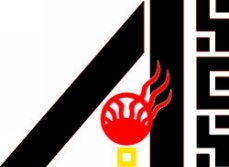 AISES’ goal is to assist chapters in building and strengthening chapters to meet the AISES Mission and to encourage chapters to increase membership, build on current strengths and develop leadership among chapter members.  The chapter awards program allows chapters to identify their strengths and compete for Category Awards.  AISES Chapter Awards Program: Chapters in good standing are eligible to participate in the Chapter Awards Program.  Chapters may apply to no more than two (2) Award Categories.  The Award Categories are:Recruitment/Retention Fundraising/MarketingOutreach & Community ServiceProfessional & Chapter Development	Chapters are eligible to win in both categories they are applying for.Application Process: All applications packets must adhere to the application guidelines:AISES Chapter Awards ApplicationCover letter summarizing qualifications of awardNomination letter by the Chapter AdvisorReport highlighting criteria for selected Award Category (Report should be no longer than six pages, single sided, double spaced.)Multi-media presentationAll information submitted in the application should be based on previous year’s activities.  No supplemental material will be accepted (i.e., newsletters, brochures, etc.).Deadline:December 1, 2017, emailed to Lisa Paz at Lpaz@aises.org Evaluation of Applications:Things to keep in mind when completing the application process and compiling your summary of activities/events:How effective is your chapter’s program in which you are applying for recognition?Who does it impact?How unique are the strategies/plans your chapter has designed and implemented? What is the percentage of improvement from previous years?How can other chapters benefit from these strategies and ideas?AISES Stelvio J. Zanin Distinguished Chapter of the Year Award:The AISES Chapter of the Year Award is presented for overall achievement by a college chapter in the promotion of the principles and goals of the AISES.  One chapter is selected from among all Chapter Awards applicants.  AISES will no longer offer a separate application process for the Chapter of the Year Award.Awards:Stelvio J. Zanin Distinguished Chapter of the Year - $750Category Award - $300 eachAward Disclaimer:AISES Chapter of the Year must sit out one year before applying to the AISES Chapter Awards Program.Chapters are only allowed to receive the same Category Awards no more than two consecutive years.CATEGORy Awards Criteria:Recruitment/Retention Chapter Award – One award will be given to the Chapter that demonstrates unique and creative strategies and outreach activities to recruit new members and retain current members.  The Recruitment/Retention Award will be evaluated on the following criteria:Recruitment Program Retention Program Chapter recruitment and retention numbers Uniqueness of chapter recruitment/retention programs Adherence to AISES Principles Each criteria is evaluated equally (20 points each).Fundraising/Marketing Chapter Award – One award will be given to the Chapter that has planned and carried out successful fundraising strategies and designed a marketing plan/tool to carry out fundraising functions.  The Fundraising/Marketing Award will be evaluated on the following criteria:Chapter FundraisingChapter MarketingChapter fundraising/marketing success storyUniqueness of chapter’s fundraising and marketing strategiesAdherence to AISES Principles 
Each criteria is evaluated equally (20 points each).Outreach & Community Service Chapter Award – One award will be given to the Chapter that has organized and conducted community service projects, developed outreach strategies to included AISES K-12 schools and schools within their community.  The Outreach & Community Service Award will be evaluated on the following criteria:Community Service ActivitiesOutreach ProgramsChapter community service and outreach success storyUniqueness of chapter’s community service and outreachAdherence to AISES Principles Each criteria is evaluated equally (20 points each).Professional & Chapter Development Chapter Award – One award will be given to the chapter that offers programs and opportunities for professional and leadership development for their members through chapter activities, seminars, guest speakers, etc.  The Professional & Chapter Development Award will be evaluated on the following criteria:Professional Development ProgramChapter Development ProgramParticipationUniqueness of chapter’s personal and chapter development programsAdherence to AISES PrinciplesEach criteria is evaluated equally (20 points each).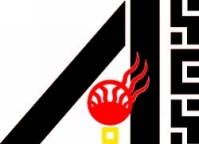 A completed application form and supplemental documents are needed for each Award Category your Chapter is applying for. Application Deadline: December 1, 2017 (received)Chapters in good standing may apply for up to two (2) of the following Award Categories:	 Recruitment/Retention 				Fundraising/Marketing		Outreach & Community Service			Professional & Chapter Development	Chapter Information:
College/University											
Address:												Chapter President:									Email address:						Telephone #:				Chapter Vice President:								Email address:						Telephone #:				Mailing address:											Number of Chapter Members:					Chapter Advisor’s Information:
Name:												Email address:						Telephone #:				
Mailing address:											The application package(s) must consist of the following for each category applying for:All applications packets must adhere to the application guidelines:AISES Chapter Award Application Cover letter summarizing qualifications of awardNomination letter by the Chapter AdvisorReport highlighting criteria for selected Award Category (Report should be no longer than six pages, single sided, double spaced for each category applying for.)Multi-media presentation, no more than 3 minutes duration. (if applying for more than one award, only one multi-media presentation is required)All information submitted in the application should be based on previous year’s activities.  No supplemental material will be accepted (i.e., newsletters, brochures, etc.).Submit completed application(s) to:Lisa Paz at lpaz@aises.org 